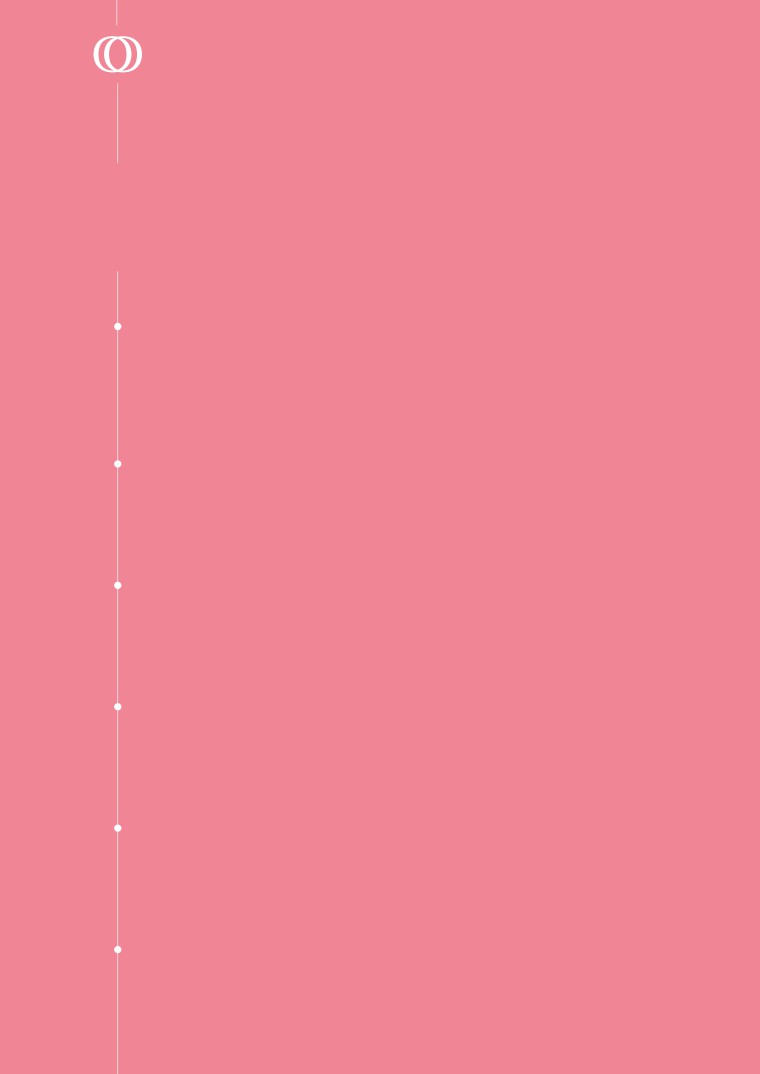 LA CARTE DES SOINS OZALYS*PRIX CONSEILLÉS TTC 2021Le Soin Précieux du visage		60€ *Le soin précieux nettoie, hydrate et apaise la peau. Illumine le teint. Il stimuleles sens tout en apportant relaxation et confort. Anti-âge, le visage retrouve son 
éclat.Durée : 1h.Le Soin Réconciliant du cuir chevelu	29€ *Véritable plaisir sensoriel, ce soin apaise et hydrate le cuir chevelu. Il stimule la repousse des cheveux.Durée : 30 min.Le Soin Caresse du corps		60€ *Invitation à la détente. Ce soin libère les tensions, stimule les sens, aide à la réap-
propriation du corps, hydrate, apaise.Durée : 1h.Le Soin Absolu des mains	29€ *Soulage les tensions dans les membres, embellit les ongles, hydrate et apaise la 
peau.Durée : 30 minLe Soin Absolu des pieds		29€ *Soulage les tensions dans les membres, embellit les ongles, assouplit la plante des pieds, hydrate et apaise la peau.Durée : 30 minL’Épilation Restructuration des sourcils …………………………..    	12€ *                                                   Bénédicte à votre service                                  